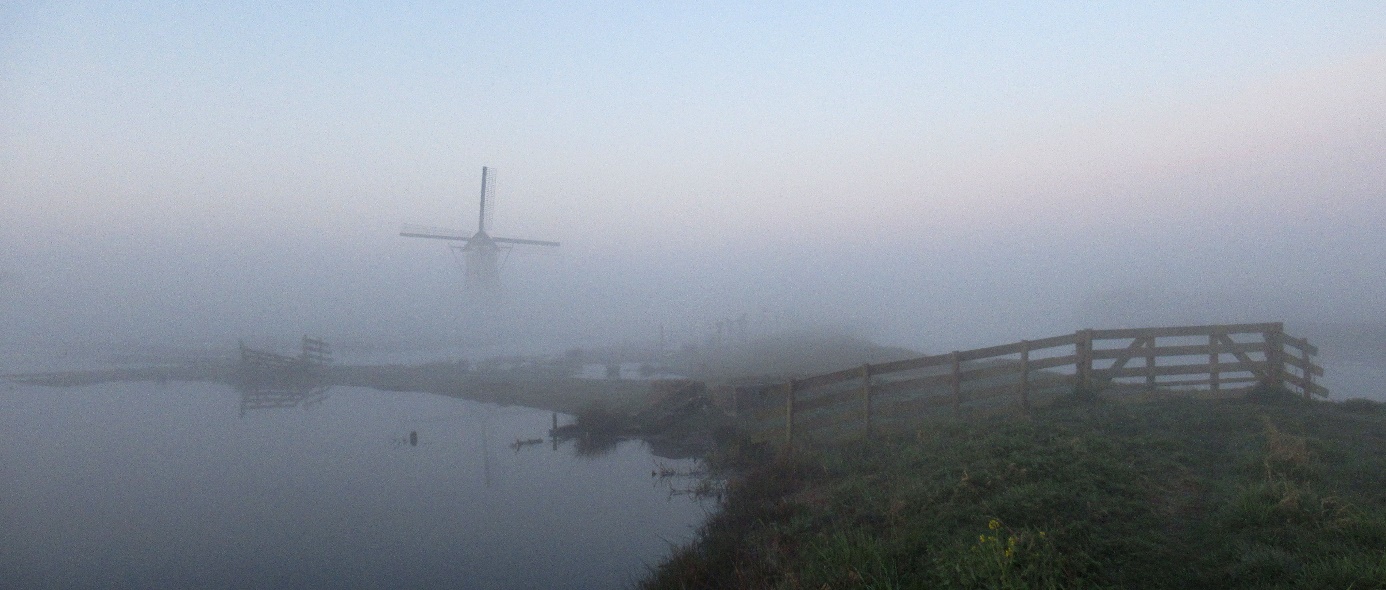 Grutto WfR-BWmFoto en tekst: Dirk-Jan SaaltinkIn de vroege ochtend van 18 april loop ik een rondje Doove Gat nabij Haastrecht. Het is vroeg en nog erg mistig. Er is weinig te zien, maar gelukkig wel veel te horen. De snor, rietzanger en blauwborst proberen boven het gekrijs en geschreeuw van kokmeeuwen en grauwe ganzen uit te komen. Als ik halverwege de ronde ben, op het stukje fietspad tussen de Vlist en het Doove Gat kom ik een grutto met kleurringen tegen. Twee dagen eerder had ik de vogel ook al gezien. Omdat de vogel op het fietspad bleef staan roepen kon ik van afstand foto’s maken via de telescoop. Ik meende aan de rechter poot een gele vlag en een rode ring te zien en aan de rechter poot een groene, gele en een metalen ring.Eenmaal thuisgekomen ben ik op internet gaan zoeken wat die kleurcode precies kon betekenen. Ik kwam er niet helemaal uit en heb toen het grutto kleurring project van de Rijksuniversiteit Groningen gemaild met de vraag of zij wisten om welke vogel dit ging. Al snel kreeg ik bericht terug. Dit kon geen vogel van Groningen zijn, maar een in Spanje geringe grutto. Meteen werd ik doorgeschakeld naar Spanje. Al snel kreeg ik bericht van de Conservation Biology Research Group verbonden aan de University of Extremadura. Het ging inderdaad om een vogel die door hen is geringd. Ze stuurden ook een ‘Life history report’ mee, waarin de gegevens van de vogel stonden vermeld. De vogel is op 2 februari 2013 geringd in de Rice fields of Hernán Cortés, Don Benito, Extremadura, Spanje. Dit mannetje was al volwassen toen hij geringd werd, dus minstens 8 jaar oud. Je kunt ook aan de ringen goed zien dat de vogel al even rondvliegt, want ik had me behoorlijk vergist in de kleuren. Het bleek niet te gaan om een gele vlag, maar om een witte vlag. Aan de andere poot had de vogel ook een blauwe en een witte ring (i.p.v. groen en geel). Dat aflezen en terug melden helpt, bleek ook uit de lijst die ik kreeg toegestuurd. De grutto was al binnen 20 dagen na het ringen gezien in het Noord-Hollandse Ouderkerk aan de Amstel. In 2016 was de vogel blijkbaar snel klaar met broeden in Nederland, want hij is op 17 juni alweer gezien in Senegal. In februari 2017 is de vogel bij Gouda waargenomen en in dezelfde periode drie jaar later (2020) weer in Ouderkerk aan de Amstel. Dit jaar (2021) is de vogel op 18 februari nog in Extremadura waargenomen en twee maanden later zag ik de vogel bij Haastrecht. Hij leek samen met een vrouwtje een territorium te verdedigen. Of ie er nog zit weet ik niet. Mocht u ‘White-flag-Red_Bleu-White-metal’ (WfR_BWm) spotten, laat het de Spanjaarden even weten.  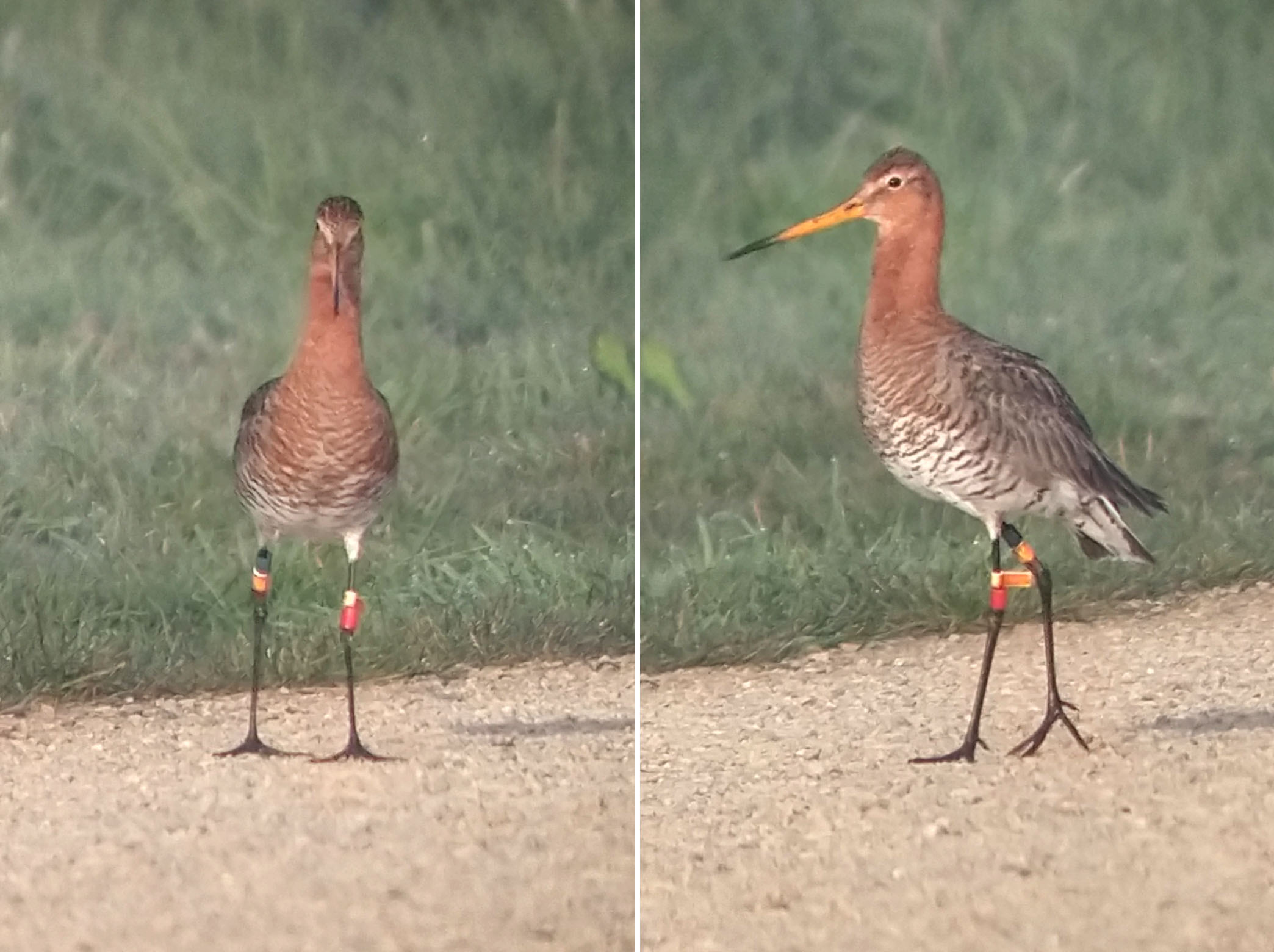 